Klasa VI  15.04.-16.04.2020Witam serdecznie po przerwie świątecznej. Zapraszam do kolejnych tematów przewidzianych w klasie szóstej. 15.04.2020Temat: Oddziaływanie Biblii na świadomość i kulturęCo chcemy osiągnąć?Uczeń:Określa rolę Biblii w naszej kulturzeCharakteryzuje różne motywy biblijneWyjaśnia związki wyrazowe pochodzące z BibliiPrzygotowuje prezentację o dowolnym motywie biblijnymMateriał podstawowy:Podręcznik s. 249 – 250Materiał dodatkowy – dla chętnych:https://epodreczniki.pl/a/czy-biblia-zyje/D12rVTbDM - Biblio, ojczyzno moja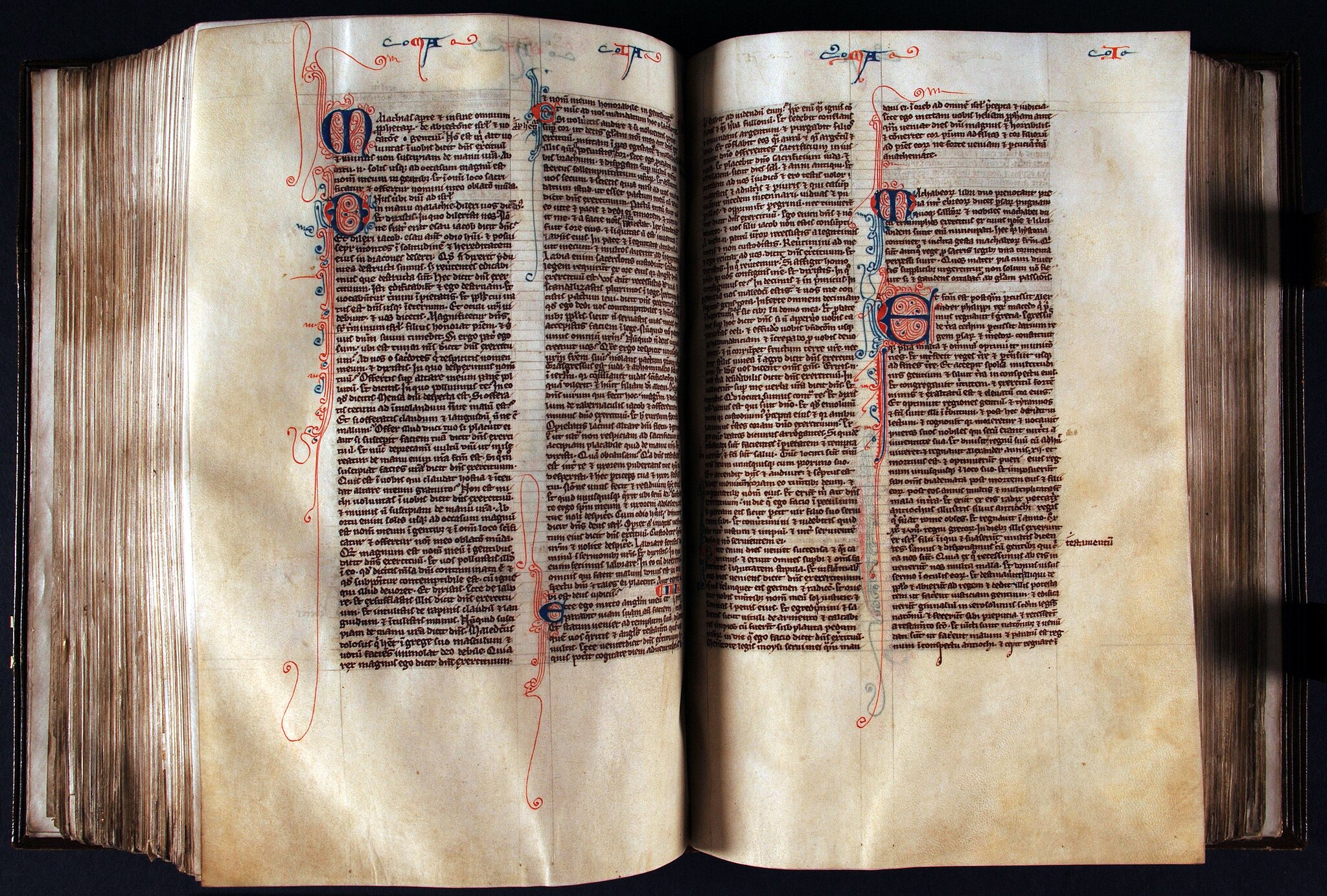 Notatka do zeszytu:Mapa myśli : skojarzenia ze słowem Biblia (uczeń  wykorzystuje wiedzę już zdobytą)Zwroty i wyrażenia związane z rajem: czuć się jak w raju, rajskie życie, bramy raju, raj wymarzony, być w siódmym niebie, pod gołym niebemZapoznanie się z infografiką Motywy biblijne s. 248 – 249Wykonanie notatki – forma dowolna ( może być np. według haseł: szczęście, grzech)Odpowiedzi na pytania: 1,2,3 s. 250Wykonanie polecenia 4. s. 250Zadanie dla chętnych – do wyboru: 5, 6,7 s. 250 ( praca indywidualna) Wszystkie zadania dokumentujemy w zeszycie lub w formie elektronicznej            ( prezentacja) do sprawdzenia w późniejszym terminie.16.04.2020Zapraszam do lekcji z wykorzystaniem platformy epodreczniki – godz. 12.00Nie przesyłacie odpowiedzi. W czasie lekcji mam podgląd Waszej pracy, która będzie oceniana jako forma aktywności. Ćwiczenia wykonujemy według podanej w scenariuszu kolejności.  Temat lekcji: ,,…A bliźniego swego jak siebie samego…”!Tekst w podręczniku s. 252W razie wątpliwości  proszę kontaktować się z nauczycielem.